INSTITUTO MEXICANO DE CINEMATOGRAFÍASOLICITUD DE APOYO A LA PRODUCCIÓNDE ÓPERAS PRIMAS DE ESCUELAS DE CINE O CON ESPECIALIDAD DE CINENo. De Registro: 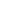 Lugar de Registro:                                                             	Fecha de Registro: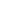 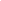 AÑO FISCAL AL QUE APLICAGÉNERO:DATOS DEL PROYECTO:Título del proyecto: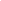 Título del guion:Autor(es) del guión:		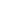 Título del argumento: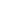 Autor(es) del argumento:					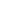 No. de páginas del guión:		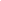 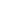 No. De registro del guión ante INDAUTOR y fecha: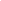 En caso de tratarse de una adaptación:Nombre del(los) Autor(es) de la obra literaria:Título original: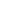 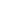 Nombre de la persona física o moral solicitante: 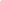 Persona Física (   )  Persona Moral  (   )Costo total del proyecto:					Monto de Apoyo solicitado: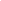 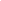 AUTOR(ES) DEL GUIÓN: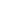 Apellido paterno			Apellido materno				Nombre(s)Domicilio: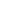                                         Calle				Número					Colonia         Delegación o Municipio			Código Postal				Ciudad, Estado	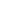                            Teléfono				Celular				Email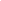 	Apellido paterno			Apellido materno				Nombre(s)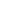 Domicilio: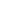                                       Calle				Número					Colonia        Delegación o Municipio			Código Postal				Ciudad, Estado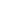 	       Teléfono				Celular				Email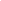 DATOS DE LA ESCUELA PARTICIPANTENombre completo del solicitante: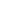 Domicilio Fiscal: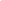                                                 Calle				Número					Colonia        Delegación o Municipio			Código Postal				Ciudad, Estado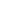                       Teléfonos				Fax				Email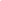 NOMBRE DEL REPRESENTANTE LEGAL: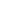        Apellido paterno		Apellido materno		Nombre(s)	DIRECTOR:	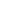                                          Apellido paterno				Apellido materno			Nombre(s)Domicilio: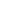                                              Calle				Número				Colonia     Delegación o Municipio			Código Postal				Ciudad o Estado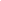                  Teléfono					Celular				Email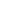 Nacionalidad:					Fecha de nacimiento: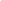 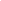 PRODUCTOR:                                        Apellido paterno				Apellido materno			Nombre(s)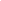 Domicilio:                                            Calle				Número				Colonia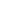       Delegación o Municipio			Código Postal				Ciudad o Estado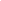                 Teléfono					Celular				Email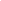 Nota: En caso de ser más de un director, guionista o productor anexar las hojas que sean necesarias, rellenando únicamente la función que se duplique.ANTECEDENTES:¿Ha presentado anteriormente este proyecto al IMCINE?	sí	(   )	no   (   )	¿En qué fecha?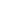 ¿Este proyecto ha recibido anteriormente apoyo económico del IMCINE?	sí  (   )	no(   )Escritura de guión  (   )     Desarrollo de Proyecto  (   )	Monto:			¿En qué fecha?	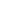 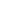 ¿Este proyecto ha recibido anteriormente subsidio del IMCINE?	sí   (   )		no(   )Consolidación financiera 	sí  (  )   no  (  )  Monto:			¿En qué fecha?	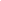 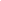 Producción I		    sí  (  )   no  (  )       Monto:			¿En qué fecha?	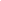 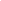 ¿Tiene considerado consolidar su esquema financiero con el apoyo de Postproducción?	sí   (   )	no   (   )SE DEFINIRÁ SI LA PRESENTACIÓN SERÁ POR REGISTRO EN LÍNEA O A TRAVÉS DE ENVÍO.La información abajo descrita, se debe entregar en .PDF en archivos independientes y correctamente titulado con la letra o número que corresponde al documento, (NO OLVIDE marcar la casilla de los documentos enviados) DOCUMENTOS DE ACREDITACIÓN DE IDENTIDAD DE LA ESCUELA PARTICIPANTE 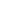 Fecha:  			Día / mes / año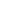 Año 1    (   )Año  2   (   )Largometraje Ficción   (   )Largometraje Documental   (   )ESCUELAa)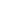 a)Decreto de creación, estatuto orgánico o acta constitutiva, de la institución educativa.Decreto de creación, estatuto orgánico o acta constitutiva, de la institución educativa.(   )(   )(   )(   )b)b)Nombramiento del titular y/o del representante legal.Nombramiento del titular y/o del representante legal.(   )(   )(   )(   )c)c)Poder otorgado ante fedatario público que acrediten las facultades del representante legal para actos de administración y/o de dominio. Poder otorgado ante fedatario público que acrediten las facultades del representante legal para actos de administración y/o de dominio. (   )(   )(   )(   )d)d)Identificación oficial vigente del representante legal (credencial de elector, cédula profesional o pasaporte)Identificación oficial vigente del representante legal (credencial de elector, cédula profesional o pasaporte)(   )(   )(   )(   )e)e)Constancia de situación fiscal, con cédula de identificación fiscal con código QR, con fecha de impresión no mayor a un año.Constancia de situación fiscal, con cédula de identificación fiscal con código QR, con fecha de impresión no mayor a un año.f)f)Opinión de cumplimiento de obligaciones fiscales, con una antigüedad no mayor a 3 meses, en sentido positivo (32-D).Opinión de cumplimiento de obligaciones fiscales, con una antigüedad no mayor a 3 meses, en sentido positivo (32-D).(   )(   )(   )(   )g)g)Comprobante de domicilio con fecha de expedición no mayor a tres meses. Comprobante de domicilio con fecha de expedición no mayor a tres meses. (   )(   )(   )h)h)Curriculum vitae de la Institución, específicamente de la Licenciatura en Cine, Medios Audiovisuales o Comunicación, indicando el plan de estudios y destacando logros, premios recibidos por proyectos, egresados sobresalientes, etc. En caso de carreras en medios audiovisuales o comunicación, deberán presentar el plan de estudios relacionado con cinematografía.Curriculum vitae de la Institución, específicamente de la Licenciatura en Cine, Medios Audiovisuales o Comunicación, indicando el plan de estudios y destacando logros, premios recibidos por proyectos, egresados sobresalientes, etc. En caso de carreras en medios audiovisuales o comunicación, deberán presentar el plan de estudios relacionado con cinematografía.(   )(   )(   )i)i)Reconocimiento de Validez Oficial de Estudios del tipo superior de la Licenciatura en Cine, Medios Audiovisuales o Comunicación, de las instancias correspondientes.Reconocimiento de Validez Oficial de Estudios del tipo superior de la Licenciatura en Cine, Medios Audiovisuales o Comunicación, de las instancias correspondientes.(   )(   )(   )j)j)Registro del guion cinematográfico ante INDAUTOR, o constancia del inicio del trámite (documento completo) con fecha anterior al cierre de la convocatoria, y no mayor a un año de inicio del trámite, formato completo debidamente sellado por la autoridad competente; en caso de registros tramitados en los estados, se deberá acompañar el formato completo y el comprobante de pago respectivo. Los registros autorales expedidos en otro país no sustituirán este registro.Registro del guion cinematográfico ante INDAUTOR, o constancia del inicio del trámite (documento completo) con fecha anterior al cierre de la convocatoria, y no mayor a un año de inicio del trámite, formato completo debidamente sellado por la autoridad competente; en caso de registros tramitados en los estados, se deberá acompañar el formato completo y el comprobante de pago respectivo. Los registros autorales expedidos en otro país no sustituirán este registro.(   )(   )(   )k)k)Contrato de cesión de derechos patrimoniales, según corresponda. En caso de adaptación: contrato de autorización y cesión de derechos para llevar a cabo la película.Contrato de cesión de derechos patrimoniales, según corresponda. En caso de adaptación: contrato de autorización y cesión de derechos para llevar a cabo la película.(   )(   )(   )l)l)Carta en la que se señala bajo protesta de decir verdad que el proyecto no cuenta con apoyos anteriores de los fideicomisos que coordinaba el IMCINE para la realización del proyecto.Carta en la que se señala bajo protesta de decir verdad que el proyecto no cuenta con apoyos anteriores de los fideicomisos que coordinaba el IMCINE para la realización del proyecto.(   )(   )(   )m)m)Carta en la que se señala bajo protesta de decir verdad que no tiene incumplimiento con IMCINE y los fideicomisos que coordinaba, EFICINE o ECHASA.Carta en la que se señala bajo protesta de decir verdad que no tiene incumplimiento con IMCINE y los fideicomisos que coordinaba, EFICINE o ECHASA.(   )(   )(   )n)n)Carta, bajo protesta de decir verdad, que su participación en la convocatoria no constituye un conflicto de interesesCarta, bajo protesta de decir verdad, que su participación en la convocatoria no constituye un conflicto de intereses(   )(   )(   )o)o)Carta compromiso donde se señale que la producción será responsable y respetuosa del ecosistema y comunidad en la que desarrollará la producción, así como llevar a cabo una estrategia que contemple medidas de equidad, respeto, y cero tolerancia a la violencia, acoso u hostigamiento que implique a todo el personal creativo y técnico de la película.Carta compromiso donde se señale que la producción será responsable y respetuosa del ecosistema y comunidad en la que desarrollará la producción, así como llevar a cabo una estrategia que contemple medidas de equidad, respeto, y cero tolerancia a la violencia, acoso u hostigamiento que implique a todo el personal creativo y técnico de la película.(   )(   )(   )p)p)Carta manifiesto en la que se indique que la escuela participante leyó y está de acuerdo con lo estipulado en los Lineamientos de Operación del Programa y sus anexos, para la aplicación en la presente convocatoria Carta manifiesto en la que se indique que la escuela participante leyó y está de acuerdo con lo estipulado en los Lineamientos de Operación del Programa y sus anexos, para la aplicación en la presente convocatoria (   )(   )(   )1.	Resumen ejecutivo	(   )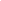 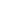 2.	Sinopsis desarrollada	(   )3	Guion o argumento documental	 (   )Propuesta creativa del o la directora(a) (enfoque de las cualidades temáticas 	y técnicas, así como valores del proyecto)	(   )Visión técnica y creativa del o la productor(a)	(   )Lista del personal de producción técnico y creativo, con currículum vitae	(   )7.	Propuesta de reparto	(   )Propuesta de locaciones	(   )Ruta crítica o cronograma del proyecto especificando semanas de preparación,  rodaje y postproducción	(   )Plan de trabajo del rodaje	(   )Resumen del presupuesto en M.N.	(   )Presupuesto desglosado en M.N. (Señalando al detalle las cuentas y 	conceptos que serán cubiertos por cada uno de los socios)	(   )Flujo de efectivo del proceso postulado contemplando hasta 6 meses para su ejecución.	(   )14. Enlace para acceder en línea al demo reel de Director y Fotógrafo	(   )Además de los requisitos anteriores, y si van a realizar desde la preproducción, deberán agregar lo siguiente15. Esquema financiero firmado, con porcentajes de participación y los contratosque lo soportan.	(   )Si aplican para continuar y concluir el rodaje deberán agregar lo siguiente:15. Esquema financiero firmado, con porcentajes de participación y los contratosque lo soportan.	(   )Conforme a las actividades a desarrollar en el ejercicio fiscal de su aplicación se les podrá solicitar entregar cualquiera de los siguientes documentos o materiales16. Reportes de avances de la etapa de preproducción o de la etapa de rodaje  (  )Concluida.                                                           17. Hojas de llamado de los días filmados.	(   )                                                           18. Reportes de producción de los días filmadosfilmados.	( )	Nombre y Firma de la persona física o 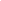 Representante legal de la empresa